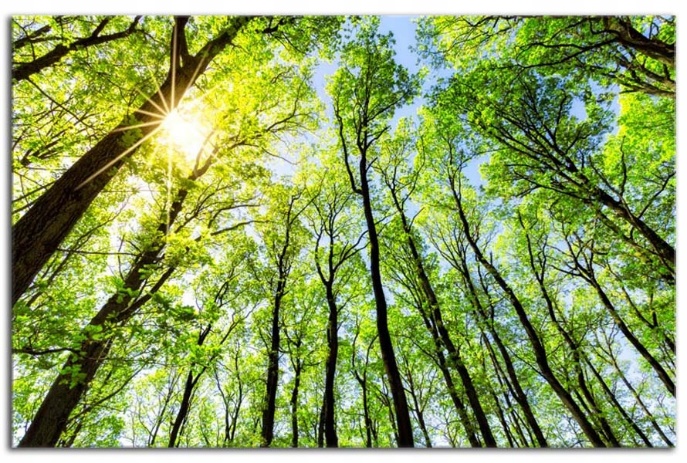 KONKURS W RAMACH DNIA KRAJOBRAZU„ŻYCIE W KORONACH DRZEW”CELE KONKURSU: Poznanie zwierząt, których życie związane jest z życiem drzew. Zrozumienie różnych zależności, które występują między organizmami żyjącymi w koronach drzew, na korze i wewnątrz pnia, wśród korzeni drzewa. Pokazanie związków między drzewem, a zwierzętami i roślinami korzystającymi z jego „usług”. Świadomość, co oznacza zniszczenie, wycinanie lub choroba drzew dla żyjących w nim organizmów.Kształtowanie kreatywnego myślenia oraz umiejętnego korzystania ze źródeł wiedzy przyrodniczej. Rozwijanie kompetencji: porozumiewanie się w języku ojczystym, kompetencje informatyczne, umiejętność uczenia się, inicjatywność i przedsiębiorczośćMotywowanie uczniów do podejmowania działań, które wpływają na ochronę środowiska. UCZESTNICY KONKURSU: Uczniowie klas V- VIII ( dwie grupy wiekowe – klasy V- VI i VII- VIII)ZASADY OGÓLNE: Tematem konkursu jest drzewo -  jako środowiska życia wielu organizmów i przedstawienie jego różnorodności. Przedmiotem konkursu są oryginalne prezentacje multimedialne, wykonane samodzielnie przez ucznia (prezentacje nie były wcześniej publikowane). Prace należy opisać na slajdzie tytułowym (tytuł pracy, imię 
i nazwisko autora). Prace konkursowe należy przesłać do dnia 6.11.2020 r. na adres internetowy nauczyciela geografii- m.borgiasz@gmail.com. Prezentacje zgłoszone do konkursu przechodzą na własność Organizatora. Rozstrzygnięcie konkursu nastąpi do dnia 13.11.2020 r. 